Túrakód: G-H_7-9-sz  /  Táv.: 52,7 km  Szintidő: 11:50 óra, (átlagseb.: 4,49 km/h  /  Frissítve: 2020-02-04Túranév: Gyalog hosszútáv 7-9-szakaszRésztávokhoz javasolt rész-szintidők (kerekített adatok, átlagsebességgel kalkulálva):Feldolgozták: Baráth László, Hernyik András, Valkai Árpád, 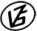 Tapasztalataidat, élményeidet őrömmel fogadjuk! 
(Fotó és videó anyagokat is várunk.)RésztávRésztávRész-szintidőRész-szintidőG-H_7-9-sz_1-rtBuszmegálló: Árpádhalom, Magtároló - Árpád-halomIdőmérésen kívül!Időmérésen kívül!G-H_7-9-sz_2-rtÁrpád-halom - Cserna-féle szélmalom2:282:28G-H_7-9-sz_3-rtCserna-féle szélmalom - Cserebökény2:004:29G-H_7-9-sz_4-rtCserebökény - Ecseri templomrom1:326:00G-H_7-9-sz_5-rtEcseri templomrom - Gödény-halom2:228:22G-H_7-9-sz_6-rtGödény-halom - Megyehatár-fakereszt2:5211:15G-H_7-9-sz_7-rtMegyehatár-fakereszt – Buszmegálló: Nagytőkei elág.Időmérésen kívül!Időmérésen kívül!